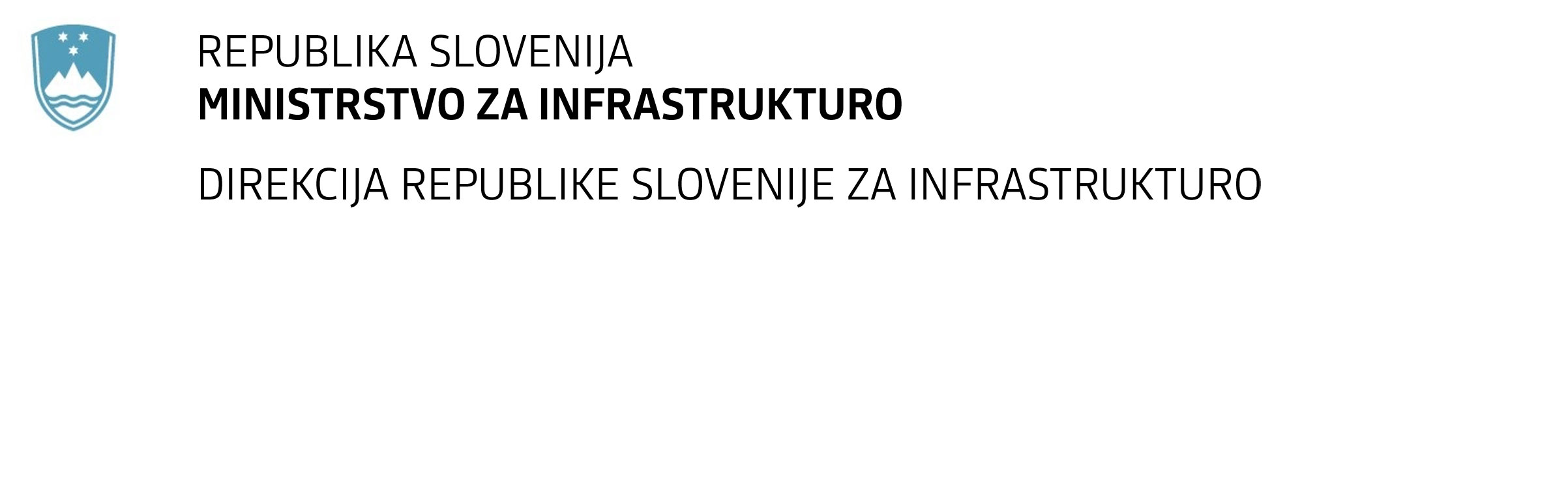 SPREMEMBA RAZPISNE DOKUMENTACIJE za oddajo javnega naročila Obvestilo o spremembi razpisne dokumentacije je objavljeno na "Portalu javnih naročil" in na naročnikovi spletni strani. Obrazložitev sprememb:Spremembe so sestavni del razpisne dokumentacije in jih je potrebno upoštevati pri pripravi ponudbe.Ureditev železniške postaje Šentjur z gradnjo izvennivojskega dostopaNaročnik na svoji internetni strani objavlja spremenjen ponudbeni predračun. 